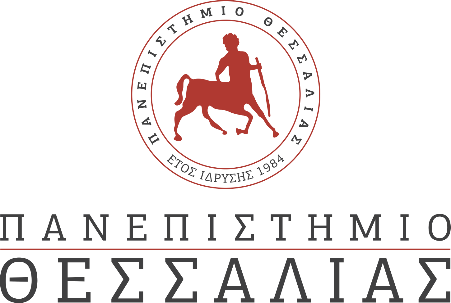 ΠΟΛΥΤΕΧΝΙΚΗ ΣΧΟΛΗΤμήμα Πολιτικών ΜηχανικώνΔ/νση: Πεδίον Άρεως, ΒόλοςΑνοιχτές Θύρες 2023Μέγιστος αριθμός μαθητών: 15 άτομα/εργαστήριο6ο ΓΕΛ ΒΟΛΟΥ: 25 ΜΑΘΗΤΕΣ 8Ο ΓΕΛ ΒΟΛΟΥ: 14 ΜΑΘΗΤΕΣ 7Ο ΓΕΛ ΒΟΛΟΥ: 18 ΜΑΘΗΤΕΣ 2Ο ΠΡΟΤΥΠΟ ΓΕΛ ΒΟΛΟΥ: 5 ΜΑΘΗΤΕΣ ΣΥΝΟΛΟ= 62Τετάρτη 8/3 9:00-9:30: Υποδοχή μαθητών και μαθητριών, Αίθουσα Α9:30 - 10:30: Προσομοίωση κυκλοφορίας και οδήγησης. Εργαστήριο Κυκλοφορίας, Μεταφορών και Διαχείρισης Εφοδιαστικής Αλυσίδας, TTLog, Ευτυχία Ναθαναήλ, καθηγήτρια. Θα παρουσιαστεί το πρόγραμμα προσομοίωσης της κυκλοφορίας και ο προσομοιωτής οδήγησης.10:30 - 11:30: Τεχνολογία οπλισμένου σκυροδέματος. Εργαστήριο Τεχνολογίας & Κατασκευών Οπλισμένου Σκυροδέματος, Λάμπρος Κούτας, επίκουρος καθηγητής. Θα παρουσιαστούν πειράματα που εκπονούνται στο εργαστήριο.11:30 -12:30: "What's in my soil". Εργαστήριο Γεωτεχνικής Μηχανικής, Πολυξένη Καλλιόγλου, λέκτορας, Γιώργος Εφραιμίδης, αναπληρωτής καθηγητής, Γρηγόρης Τσινίδης, επίκουρος καθηγητής. Θα παρουσιαστούν η γεωτεχνική μηχανική και συμπεριφορά γεωυλικών και η αλληλεπίδραση  κατασκευών και εδάφους.12:30 - 13:30: Μετεωρολογία. Εργαστήριο Υδρολογίας και Ανάλυσης Υδατικών Συστημάτων, Μάριος Σπηλιωτόπουλος, Φυσικός (PhD), ΕΔΙΠ. Θα παρουσιαστεί πώς λειτουργεί ο μετεωρολογικός σταθμός στην ταράτσα της Χωροταξίας. Εκτός από την υποδοχή, σε όλες τις υπόλοιπες παρουσιάσεις μπορούν να παρευρίσκονται ταυτόχρονα 15 άτομα.